UFFICIO DEL GIUDICE DI PACE DI ADRANOOGG.: UDIENZA CIVILE DEL 14 LUGLIO 2020 trattazione fascicoli e relative fasce orarie.visto l’art. 1 della legge 25 giugno 2020 n. 70;viste le misure urgenti per fronteggiare l’emergenza epidemiologica previste dal d.l. 16 maggio 2020 n. 33, nonché le “ linee guida per la riapertura delle attività economiche e produttive” approvate in data 11 giugno 2020 dalla conferenza delle Regioni e delle Provincie autonome richiamate dall’ordinanza del Presidente della Regione siciliana n. 25 del 13 giugno 2020 ed in particolare per gli uffici aperti al pubblico;richiamato il decreto del Presidente del Tribunale di Catania del 30 giugno 2020 concernente la trattazione dei procedimenti civili e penali a decorrere dal 1° luglio 2020;ritenuto che l’accesso al pubblico presso l’Ufficio del g.d.p  di Adrano va consentito in modo da avere la presenza contemporanea di un numero limitato di persone.Per quanto sopra l’udienza di cui in oggetto sarà trattata per fasce orarie indicate nella tabella di seguito. Nella stessa tabella sono indicati , inoltre, i procedimenti che saranno oggetto di rinvio in quanto il numero di persone presenti non è conciliabile con le indicazioni di cui sopra.	F.TO IL GIUDICE DI PACEAVV. GIUSEPPE GRECODettaglio
fascicoloNr.
ruolo gen.
 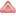 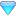 Rito
 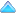 Giudice
 Udienza
 Valore
causa
 FASCE ORARIE DI TRATTAZIONE134/2016ORGRECO GIUSEPPE sezione: 1 Mar 14/07/2020 Euro 3.530,00h. 09.00- 10.007/2017ORGRECO GIUSEPPE sezione: 1 Mar 14/07/2020 Euro 1.000,00h. 09.00- 10.0067/2017ORGRECO GIUSEPPE sezione: 1 Mar 14/07/2020 Euro 12.500,00h. 09.00- 10.0078/2017ORGRECO GIUSEPPE sezione: 1 Mar 14/07/2020 Euro 15.000,00h. 09.00- 10.00104/2017ORGRECO GIUSEPPE sezione: 1 Mar 14/07/2020 Euro 588,75h. 09.00- 10.00132/2017ORGRECO GIUSEPPE sezione: 1 Mar 14/07/2020 Euro 1.000,00h. 09.00- 10.00184/2017ORGRECO GIUSEPPE sezione: 1 Mar 14/07/2020 Euro 5.200,00h. 09.00- 10.00193/2017ORGRECO GIUSEPPE sezione: 1 Mar 14/07/2020 Euro 2.500,00h. 09.00- 10.00216/2017ORGRECO GIUSEPPE sezione: 1 Mar 14/07/2020 Euro 12.636,82h. 09.00- 10.009/2018ORGRECO GIUSEPPE sezione: 1 Mar 14/07/2020 Euro 5.200,00h. 09.00- 10.00246/2018ORGRECO GIUSEPPE sezione: 1 Mar 14/07/2020 Euro 12.000,00h. 10.00-10.30256/2018ORGRECO GIUSEPPE sezione: 1 Mar 14/07/2020 Euro 5.200,00h. 10.00-10.30288/2018ORGRECO GIUSEPPE sezione: 1 Mar 14/07/2020 Euro 20.000,00RINVIO290/2018ORGRECO GIUSEPPE sezione: 1 Mar 14/07/2020 Euro 3.200,00RINVIO20/2019ORGRECO GIUSEPPE sezione: 1 Mar 14/07/2020 Euro 5.200,00h. 10.00-10.3023/2019ORGRECO GIUSEPPE sezione: 1 Mar 14/07/2020 Euro 11.348,00RINVIO38/2019ORGRECO GIUSEPPE sezione: 1 Mar 14/07/2020Euro 14.000,00RINVIO42/2019ORGRECO GIUSEPPE sezione: 1 Mar 14/07/2020 Euro 4.500,00RINVIO68/2019ORGRECO GIUSEPPE sezione: 1 Mar 14/07/2020 Euro 1.032,90h. 10.00-10.3069/2019ORGRECO GIUSEPPE sezione: 1 Mar 14/07/2020 Euro 5.200,00RINVIO98/2019ORGRECO GIUSEPPE sezione: 1 Mar 14/07/2020 Euro 750,00h. 10.00-10.3099/2019ORGRECO GIUSEPPE sezione: 1 Mar 14/07/2020 Euro 750,00h. 10.00-10.30107/2019OSAGRECO GIUSEPPE sezione: 1 Mar 14/07/2020 Euro 1.000,00h. 10.00-10.30123/2019ORGRECO GIUSEPPE sezione: 1 Mar 14/07/2020 Euro 5.163,84h. 10.00-10.30126/2019OSAGRECO GIUSEPPE sezione: 1 Mar 14/07/2020 Euro 125,00RINVIO150/2019ORGRECO GIUSEPPE sezione: 1 Mar 14/07/2020 Euro 4.788,62212/2019ORGRECO GIUSEPPE sezione: 1 Mar 14/07/2020 Euro 1.032,90RINVIO213/2019ORGRECO GIUSEPPE sezione: 1 Mar 14/07/2020 Euro 20.000,0031/2020ORGRECO GIUSEPPE sezione: 1 Mar 14/07/2020 Euro 1.032,0032/2020ORGRECO GIUSEPPE sezione: 1 Mar 14/07/2020 Euro 510,00